Каталог урн для прахаУрны для маленьких собак и кошекУрны для маленьких собак и кошекУрны для маленьких собак и кошекУрны для маленьких собак и кошекУрны для маленьких собак и кошекУрны для маленьких собак и кошекУрны для маленьких собак и кошекУрны для маленьких собак и кошек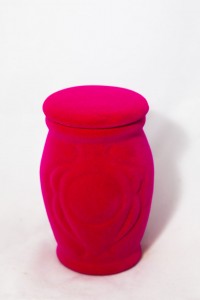 № 1253801№ 1253801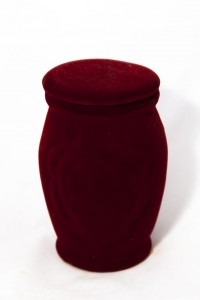 №1253802№1253802№1253802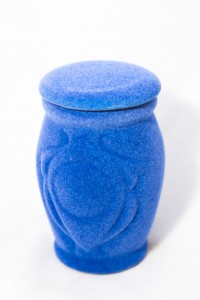 №1253803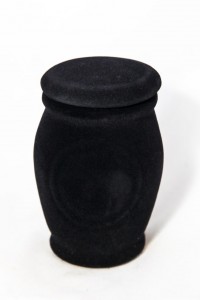 №1253804
№1253805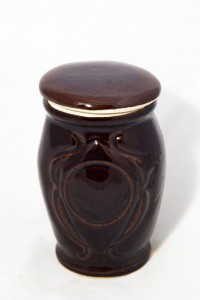 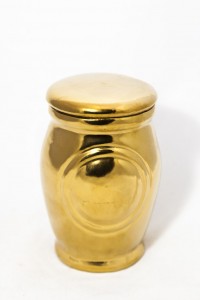 №1253806№1253806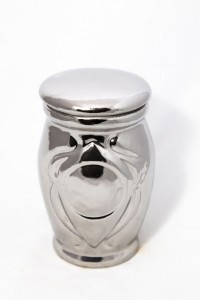 №1253807№1253807№1253807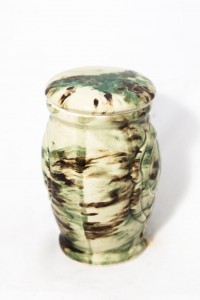 №1253808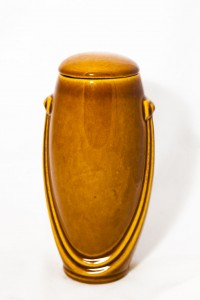 №1254954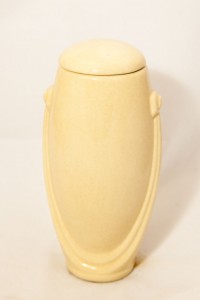 №1254953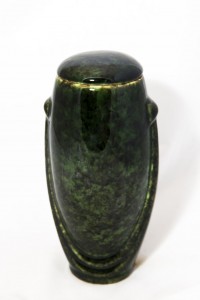 №1254952№1254952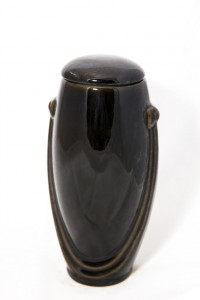 №1254951№1254951№1254951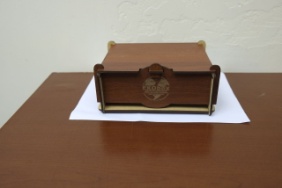 №109873Урны для средних  собак Урны для средних  собак Урны для средних  собак Урны для средних  собак Урны для средних  собак Урны для средних  собак Урны для средних  собак Урны для средних  собак 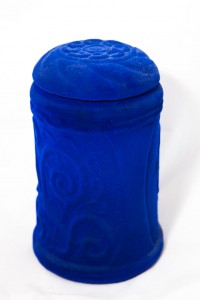 №3003808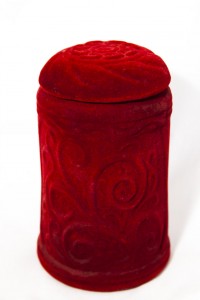 №3003809№3003809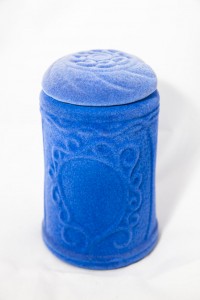 №3003805№3003805№3003805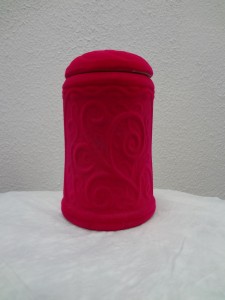 №3003802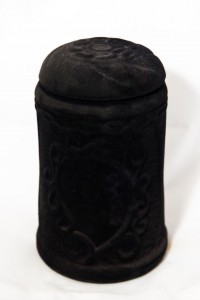 №3003801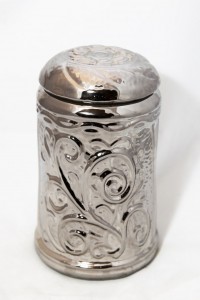 №3003807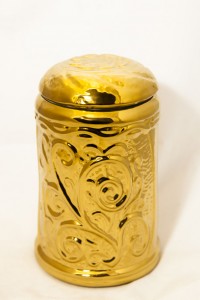 №3003806№3003806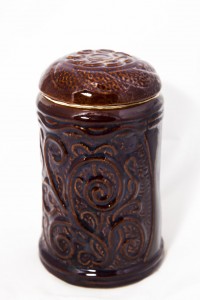 №3003804№3003804№3003804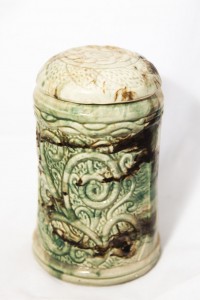 №3003803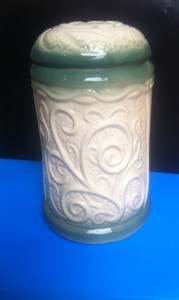 №30038010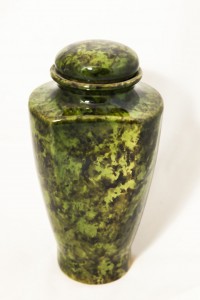 №2504955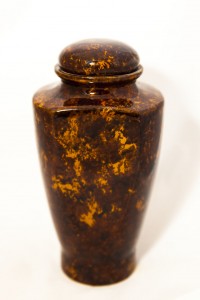 №2504953№2504953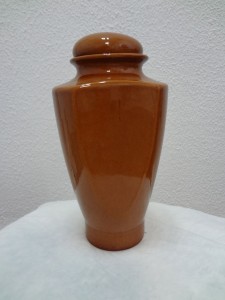 №2504952№2504952№2504952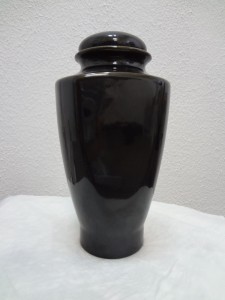 №2504951Урны для крупных  собакУрны для крупных  собакУрны для крупных  собакУрны для крупных  собакУрны для крупных  собакУрны для крупных  собакУрны для крупных  собакУрны для крупных  собак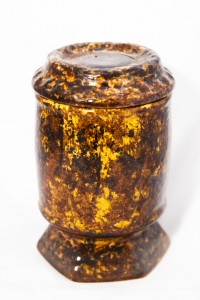 №3504955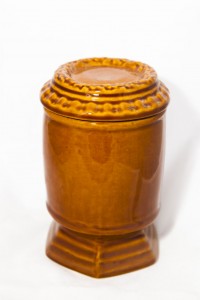  №3504954 №3504954 №3504954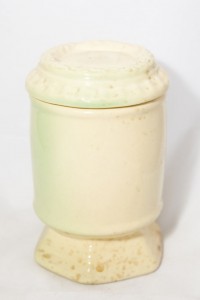 №3504953№3504953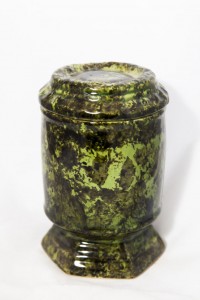 №3504952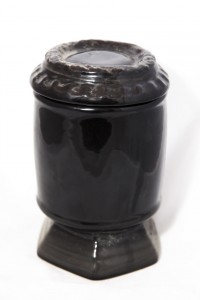  №3504951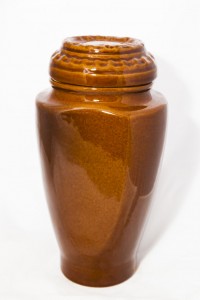 №6004953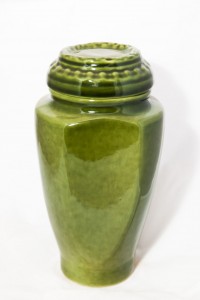  №6004951 №6004951 №6004951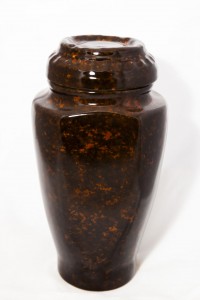  №6004952 №6004952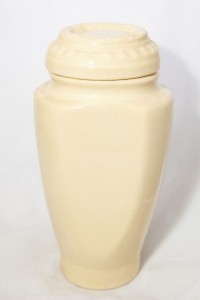 №6004954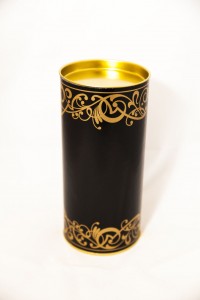 №7004951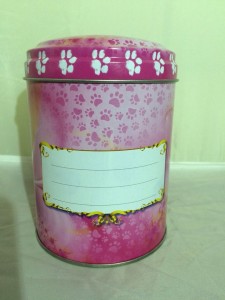 №8004950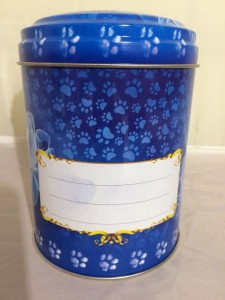  №8004951 №8004951 №8004951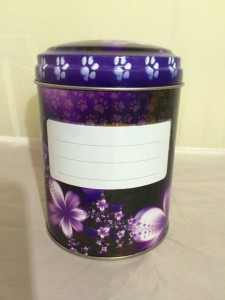 №8004952№8004952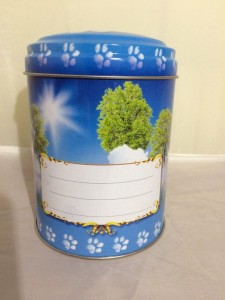 №8004953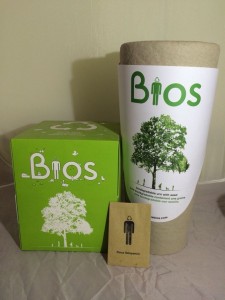 №9004950Урны для очень крупных собакУрны для очень крупных собакУрны для очень крупных собакУрны для очень крупных собакУрны для очень крупных собакУрны для очень крупных собакУрны для очень крупных собакУрны для очень крупных собак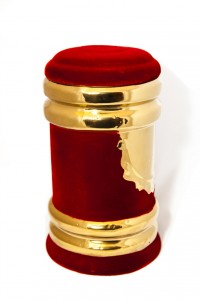  №12504950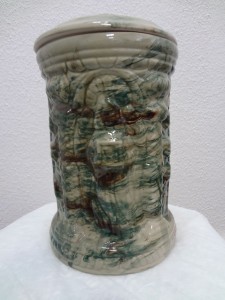 №12504951№12504951№12504951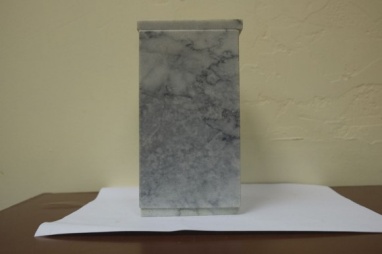 №125495№125495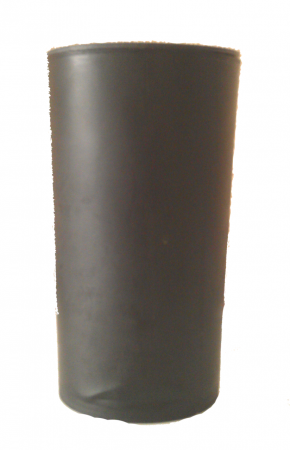 №30004951